Bancroft Memorial Library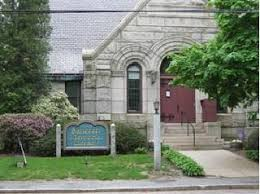 Board of Library TrusteesMinutes:  June 6, 2023Present: Christine Seaver – Chair, Marie Riddell – Secretary, Frederick Oldfield III, Tricia Perry - Library DirectorThe meeting was called to order at 4:04 p.m.Reorganization of the Board:Fred Oldfield III nominated Chris Seaver for Chairperson and Marie Riddell seconded. Chris accepted the nomination. All voted in favorChris Seaver nominated Marie Riddell for Secretary and Fred Oldfield III seconded. Marie accepted the nomination. All voted in favor.Library Minutes:Fred Oldfield III made a motion, and Marie Riddell seconded to accept the minutes for May 2, 2023 with the following updates included: the 7 Hills donation amount updated to $5k, and the languages in the Library Strategic Plan Survey updated to Spanish and Portuguese. All voted in favor.Director’s Report:Accepted as submitted.Staffing Update:Elaine Kraimer has submitted a letter of intent to retire as of September 1, 2023. She has been employed by the Bancroft Library for 29 years. We will hold a reception to honor her on September 1st from 12-2 pm. The Youth Services Librarian position should be posted July 1 or sooner (posted June 7) with a goal of having the position filled on or before September 1. Page Position – deferring posting this paid position until we have hired a Youth LibrarianBudget Update FY23  The FY23 budget has outstanding items in the repairs column, but is otherwise tracking to plan and should track to net zero. Budget Update FY24 Prop 2 ½ OverrideThe Town (and Library) budget was approved in the Override Ballot vote on Tuesday, May 23rd, which was welcome news.Salaries passed as part of the Town meeting set min/max ranges for positions. The goal is to have this updated yearly.2023 Summer Reading Program UpdateSummer Friday hours for the Library will be 10am-2pm beginning Friday, July 7 through Friday, Sept 1Summer Reading Program starts June 20!Mrs. Kraimer has started school visits for the summer reading program, and is already getting sign ups!The Library staff is meeting on June 7 to finalize the program and communications. Raffle baskets are ready for kids, teens, and adultsLibrary Strategic Planning-Survey Results and Next Steps:Move forward with a focus group of individuals who consented/volunteered to be contacted to provide further feedbackTrustees & Library Director should schedule a meeting to agree on format and timing, and begin to invite potential participants. Suggested: meeting mid-July with a group of 12, including participants from the Select Board, COA, School, and Town Admin.Friends of the Hopedale Library:Michael Tougias presented King Philip’s War on May 17th.Friends will have a house for the Fairy Walk with free booksWill hold a pop-up book sale for the Community house celebration from 10-6.Friends is holding a Flower Power fund raiser from June-October for fall bulbsNext meeting is June 12, 2023 at 6:30, & will be the last meeting before fall.New Business:Volunteer Page application will be shared with the Hopedale High School in hopes of filling the position for the months of July/August. (shared June 8)Bancroft Memorial Library will have a house at the Hopedale Fairy Walk and will have a basket of free booksAs part of the 1000 books before Kindergarten, through a grant, Bancroft Memorial Library will receive 4 cartons of additional books to be used as rewards for program participantsAs part of the 7 Hills donation, Tricia was able to purchase 25 VOX books – which are books with audio/narration built into them. These are rechargeable.Public Participation:NoneAdjournmentFred Oldfield III made a motion and Chris Seaver seconded to adjourn the meeting. All voted in favor. The meeting adjourned at 4:45 p.m.The next Trustees’ meeting will be on July 11, 2023 at 4 p.m. (tentatively)Respectfully submitted,Marie Riddell, Secretary